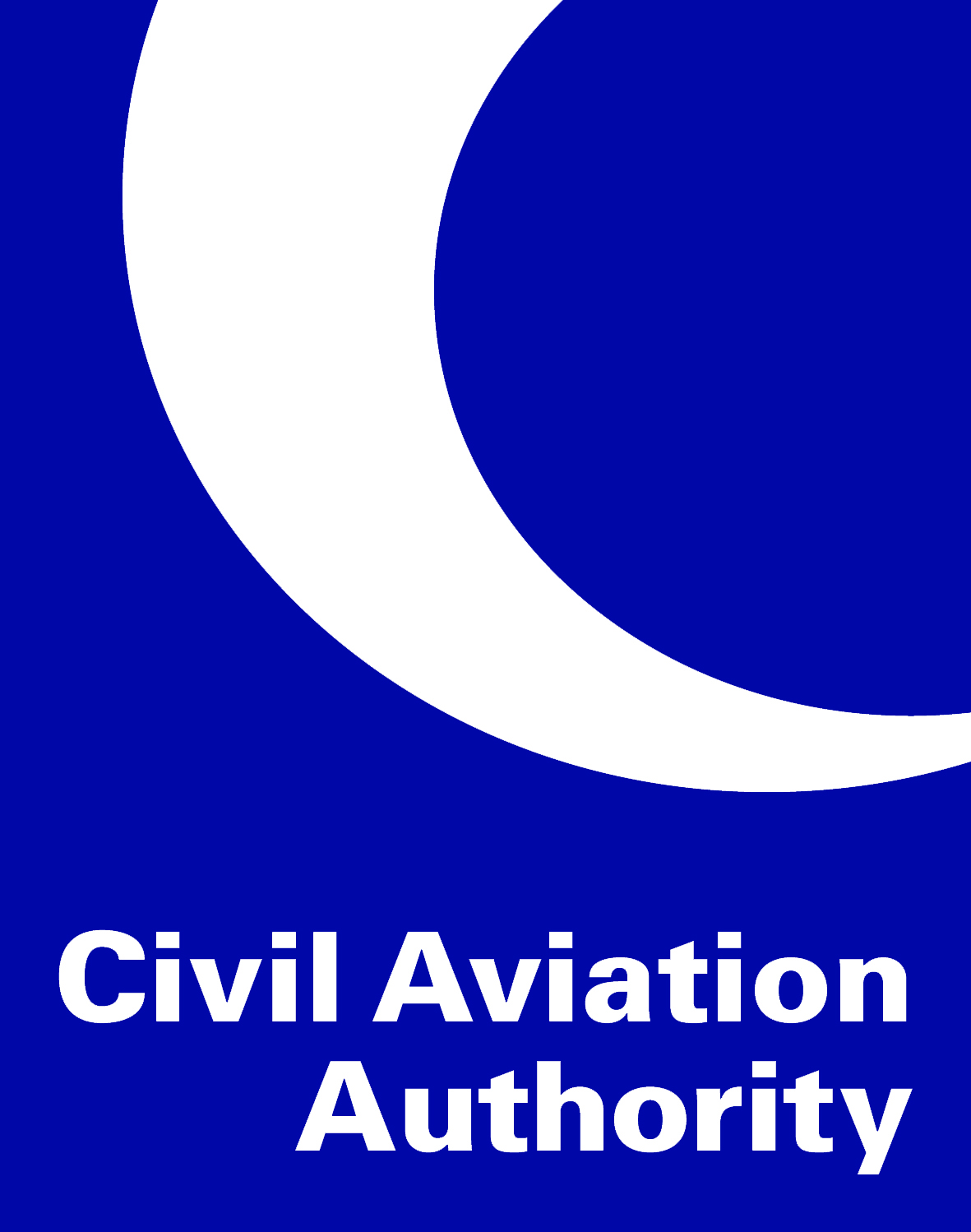 Deviation Acceptance and Action DocumentAerodrome Operator DeclarationI hereby confirm that the details provided within this Deviation and Action Document (DAAD) are correct:Signed:    										Print:For and on behalf of:
(Name of Aerodrome and Aerodrome Operator)FALSE REPRESENTATION STATEMENTIt is an offence under Article 256 of the Air Navigation Order 2016, as amended to make, with intent to deceive, any false representation for the purpose of procuring the grant, issue, renewal or variation of any certificate, licence, approval, permission or other document. This offence is punishable on summary conviction by a fine up to £5000, and on conviction on indictment with an unlimited fine or up to two years imprisonment or both.CAA use onlyDocumentation received:Reviewed by:										Print:    							Approved by: 										Print:Date:No.DateRelevant  Certification Specification (CS)Description of non-complianceReference to supporting documentationReview date